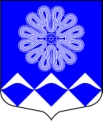 РОССИЙСКАЯ ФЕДЕРАЦИЯАДМИНИСТРАЦИЯ МУНИЦИПАЛЬНОГО ОБРАЗОВАНИЯПЧЕВСКОЕ СЕЛЬСКОЕ ПОСЕЛЕНИЕКИРИШСКОГО МУНИЦИПАЛЬНОГО РАЙОНА ЛЕНИНГРАДСКОЙ ОБЛАСТИПОСТАНОВЛЕНИЕот  30 июня  2017  года 		                                                                      №  73В соответствии с Федеральным законом Российской Федерации от 07 июня 2017 года № 107-ФЗ «О внесении изменений в отдельные законодательные акты Российской Федерации  в части совершенствования законодательства о публичных мероприятиях» Администрация муниципального образования Пчевское сельское поселение Киришского муниципального района Ленинградской областиПОСТАНОВЛЯЕТ:1.  Внести в постановление администрации муниципального образования Пчевское сельское поселение Киришского муниципального района Ленинградской области № 72 от 19.06.2017 « Об утверждении Положения о порядке  организации  и проведения массовых мероприятий на территории муниципального образования Пчевское сельское поселение Киришского муниципального района Ленинградской» следующие изменения:1.1. Пункт 2.1 раздела 2 дополнить подпунктом 2.1.1. следующего содержания:«Встречи депутата с избирателями проводятся в помещениях, специально отведенных местах, а также на внутридворовых территориях при условии, что их проведение не повлечет за собой нарушение функционирования объектов жизнеобеспечения, транспортной или социальной инфраструктуры, связи, создание помех движению пешеходов и (или) транспортных средств либо доступу граждан к жилым помещениям или объектам транспортной или социальной инфраструктуры. Уведомление органов исполнительной власти субъекта Российской Федерации или органов местного самоуправления о таких встречах не требуется. При этом депутат вправе предварительно проинформировать указанные органы о дате и времени их проведения.»;1.2. Пункт 2.5 раздела 2 дополнить подпунктом 2.5.1. следующего содержания:«Органы местного самоуправления определяют специально отведенные места для проведения встреч депутатов с избирателями, а также определяют перечень помещений, предоставляемых органами местного самоуправления для проведения встреч депутатов с избирателями, и порядок их предоставления.»;1.3. Пункт 2.5 раздела 2 дополнить подпунктом 2.5.2. следующего содержания:«Встречи депутата с избирателями в форме публичного мероприятия проводятся в соответствии с законодательством Российской Федерации о собраниях, митингах, демонстрациях, шествиях и пикетированиях.»;1.4. в пункте 1.3. раздела 1 в определении «массовое мероприятие» исключить слова «в котором принимают участие 50 и более человек (для мероприятий на водных объектах или в непосредственной близости от водных объектов - независимо от количества участников)»;  1.5. в пункте 1.3. раздела 1 в определении «организатор массового мероприятия» дополнить словами «иные лица, указанные в федеральных законах и законах субъекта Российской Федерации».2. Опубликовать настоящее постановление в газете «Пчевский вестник» и разместить на официальном сайте муниципального образования Пчевское сельское поселение Киришского муниципального района Ленинградской области.3. Настоящее постановление вступает в силу с даты официального опубликования.Глава администрации						                  Д.Н.ЛевашовО внесении изменений в постановление № 72 от 19.06.2017 « Об утверждении Положения о порядке  организации  и проведения массовых мероприятий на территории муниципального образования Пчевское сельское поселение Киришского муниципального района Ленинградской » 